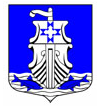 Совет депутатовмуниципального образования«Усть-Лужское сельское поселение»Кингисеппского муниципального районаЛенинградской области(четвертого созыва)РЕШЕНИЕот 23 октября 2020 года № 94 В связи с поступившим обращением председателя постоянной депутатской комиссии по законодательству и международным отношениям Буш Инны Владимировны, в соответствии с пунктом 11 статьи 19 Устава муниципального образования «Усть-Лужское сельское поселение» Кингисеппского муниципального района Ленинградской области, пункта 3 статьи 2 Регламента Совета депутатов муниципального образования «Усть-Лужское сельское поселение» Кингисеппского муниципального района Ленинградской области, заслушав информацию Главы муниципального образования «Усть-Лужское сельское поселение» Кингисеппского муниципального района Ленинградской области Миркасимовой Натальи Станиславовны о формировании постоянных депутатских комиссий Совета депутатов муниципального образования «Усть-Лужское сельское поселение» Кингисеппского муниципального района Ленинградской области, Совет депутатов муниципального образования «Усть-Лужское сельское поселение» Кингисеппского муниципального района Ленинградской области РЕШИЛ:Внести изменений в состав постоянной депутатской комиссии по законодательству и международным отношениям.Назначить депутата по одномандатному избирательному округу №9, Калемина Сергея Ивановича, председателем постоянной депутатской комиссии по законодательству и международным отношениям.Избрать в состав постоянной депутатской комиссии по законодательству и международным отношениям депутата по одномандатному избирательному округу №8 Алексееву Анастасию Игоревну.Утвердить персональный состав постоянной депутатской комиссии по законодательству и международным отношениям Совета депутатов муниципального образования «Усть-Лужское сельское поселение» Кингисеппского муниципального района Ленинградской области согласно Приложению №1.Настоящее решение подлежит официальному опубликованию в средствах массовой информации – на сайте «Леноблинформ» и на официальном сайте МО «Усть-Лужское сельское поселение», а также в газете «Восточный Берег».Настоящее решение вступает в силу с момента принятия.Контроль за исполнением настоящего решения оставляю за собой.Глава муниципального образования           «Усть-Лужское сельское поселение»		                                       Миркасимова Н.С.Приложение №1к решению Совета депутатовмуниципального образования «Усть-Лужское сельское поселение» Кингисеппскогомуниципального района Ленинградской областиот 23 октября 2020 года №94Персональный состав постоянной депутатской комиссии Совета депутатов муниципального образования «Усть-Лужское сельское поселение» Кингисеппского муниципального района Ленинградской области Ленинградской областиКомиссия по законодательству и международным отношениям:Калемин Сергей Иванович – депутат избирательного округа №9 – председатель комиссии;Гажалова Елена Генадьевна – депутат избирательного округа №5;Чеснокова Елена Николаевна – депутат избирательного округа №6;Алексеева Анастасия Игоревна – депутат избирательного округа №8.О внесении изменений в РСД №4 от 12.09.2019 года «О формировании постоянных депутатских комиссий  Совета депутатов муниципального образования «Усть-Лужское сельское поселение» Кингисеппского муниципального района Ленинградской области